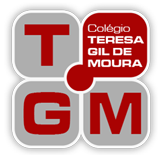 TURMA: JARDIM -  PRÔ DÉBORA TURMA: JARDIM -  PRÔ DÉBORA TURMA: JARDIM -  PRÔ DÉBORA TURMA: JARDIM -  PRÔ DÉBORA TURMA: JARDIM -  PRÔ DÉBORA 2ª FEIRA (28/9/2020)3ª FEIRA (29/9/2020)4ª FEIRA (30/9/2020)5ª FEIRA (1/10/2020)6ª FEIRA (2/10/2020)6ª FEIRA (2/10/2020)DAS 13H ÀS 14H 30MINATIVIDADES:VAMOS COLORIR – GIRASSOL;FOLHA: CUBRA OS PONTILHADOS DOS NÚMEROS ABAIXO;CADERNO: CONSOANTE M - MINHOCA.DAS 13H ÀS 14H 30MINATIVIDADES:LIVRO 3 – PÁGINA: 47 – COLE AS PEÇAS NA SEQUÊNCIA CORRETA;LIVRO 4 – PÁGINAS: 53 – O AVÔ DE DAVI DISSE PARA AS CRIANÇAS;INGLÊS: NÚMERO TRÊS - THREE.DAS 13H ÀS 14H 30MINATIVIDADES:FOLHA: BOLINHAS DE PAPEL;FOLHA: VAMOS COLORIR – CAPA DO 3º BIMESTRE;FOLHA: HISTÓRIA MUDA: A URSINHA MALU.DAS 13H ÀS 14H 30MINATIVIDADES:LIVRO 3 – PÁGINA: 49 – ÁGUA PARADA É UM PROBLEMA;LIVRO 4 – PÁGINAS: 54/55/56/57: COLEÇÕES E MUITAS COLEÇÕES; COLECIONAR É UM DESAFIO;MINHA MÃE É  MOTORISTA;FOLHA: LIGANDO NÚMEROS E LETRAS;LIÇÃO DE CASA: VAMOS COLORIR  - DIA DOS ANIMAIS.REUNIÃODEPAISREUNIÃODEPAISDAS 15H ÀS 15H 40MINEDUCAÇÃO FÍSICA – PRÔ DÉBORADAS 15H ÀS 15H 40MINKARATÊ – PRÔ KEILADANÇA – PRÔ ANA LIDIAAULA NO ZOOMDAS 15H ÀS 15H 40MINMASSINHA E HISTÓRIAAULA NO ZOOMDAS 15H ÀS 15H 40MINEDUCAÇÃO FÍSICA – PRÔ DÉBORA